(WO010-I)  –  [PA]  Mein ÖsterreichChancen und Regeln Lernunterlage zum Werte- und Orientierungskurs زما اتریشفرصتونه او مقرراتد زده کړې او لارښود کورس ته د زده کړې پیدا1Einleitung Vorwort des Integrationsministers Einführende WorteEin erfolgreiches Leben in Österreichسریزهد ادغام د وزیر وړاندوینهاصلي ټکيپه اتریش کې یو بریالی ژوند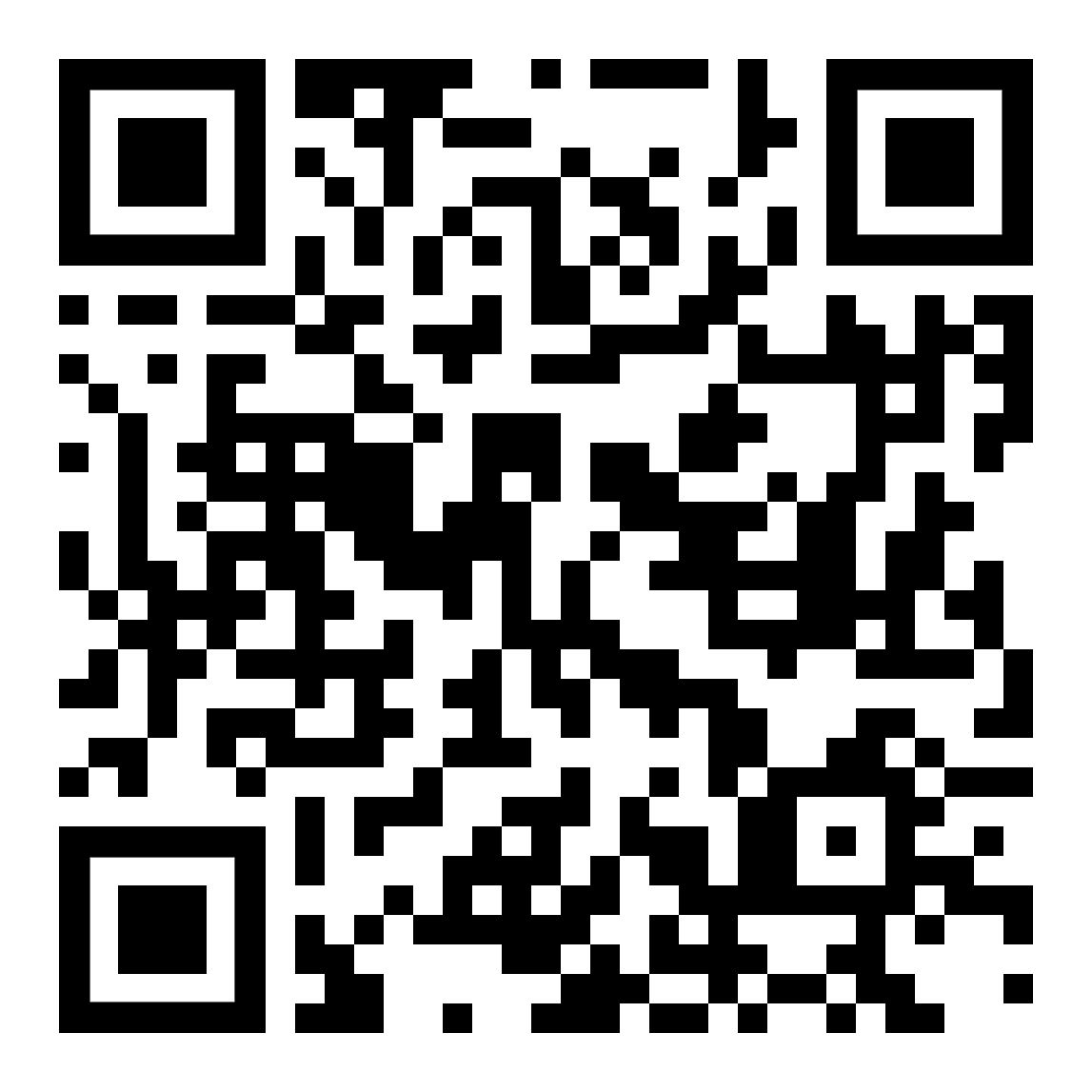 2Einführung Allgemeine InformationenGeschichte und Auswirkungen auf die GegenwartDas NS-Verbotsgesetz  سریزهعمومي معلوماتپه اوسني وخت کې تاریخ او تاثیرد نازي بندی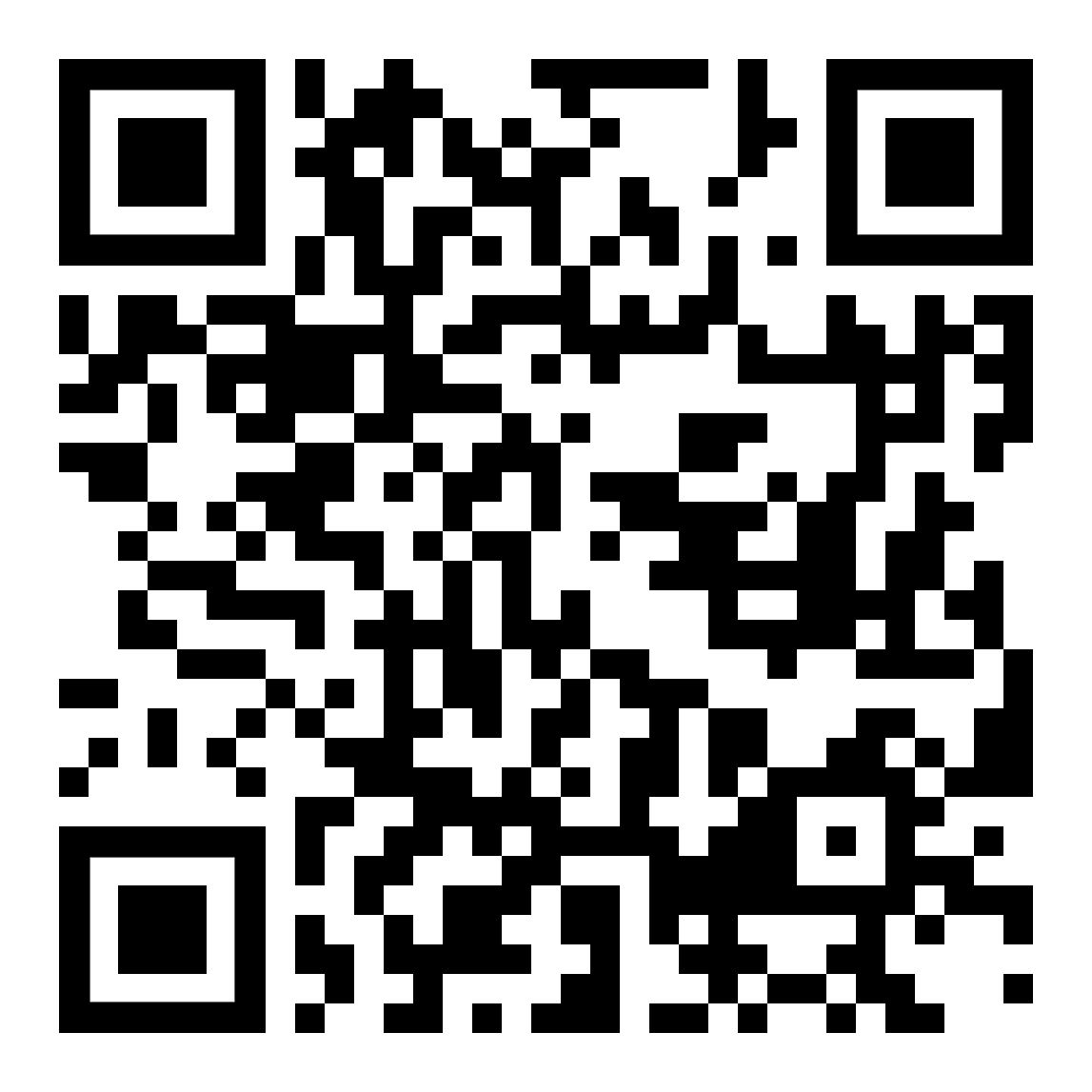 3Stellenwert von Sprache und Bildung SpracheBerufsausbildung in Österreich: die LehreErwachsenenbildung Anerkennung erworbener QualifikationenRechte & Pflichten د ژبې او زده کړې ملکیتژبهپه اتریش کې مسلکي روزنه: ښوونهد لویانو تعلیمد درملو پیژندنهحقوق او دندې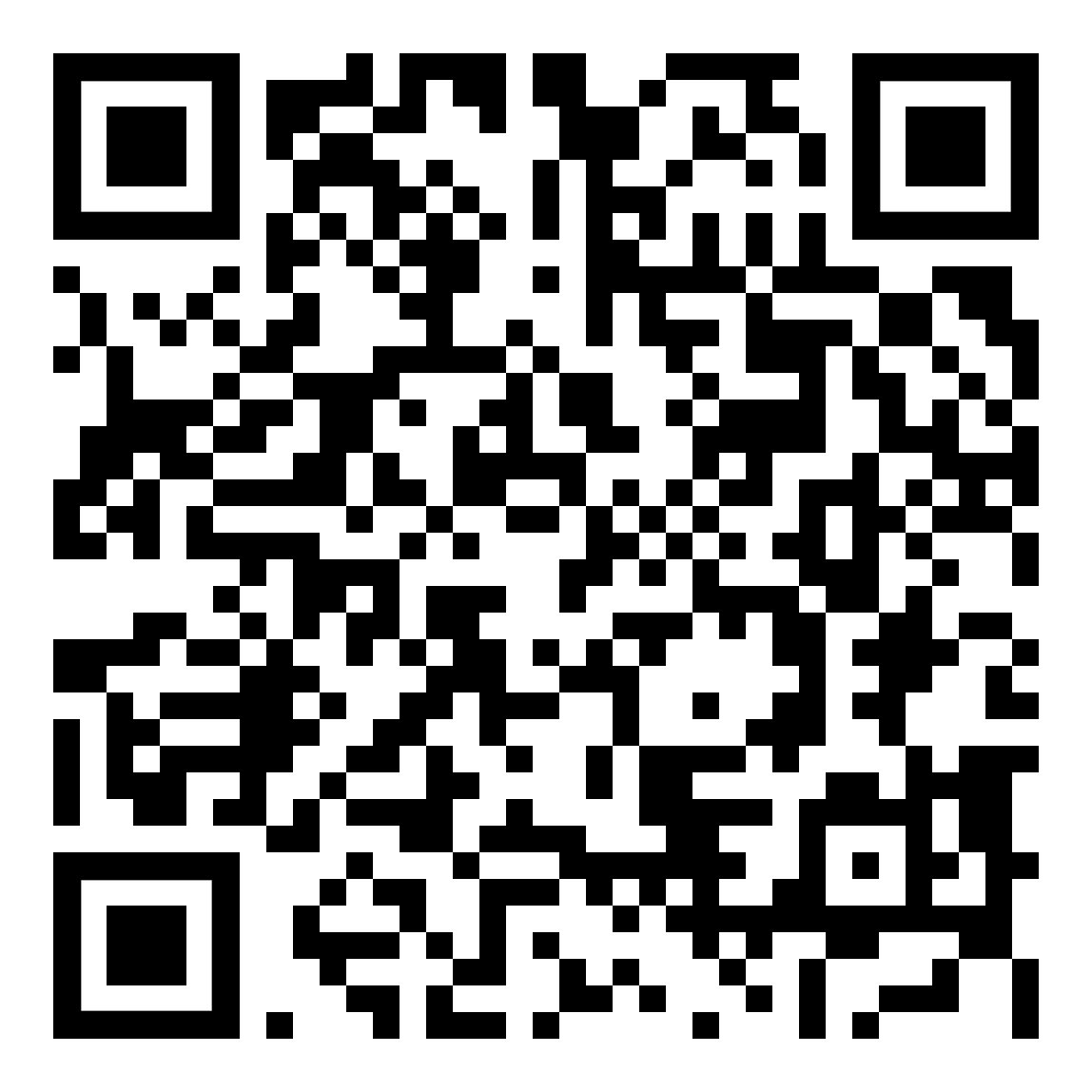 4Arbeitswelt und Wirtschaft Unterschiedliche Arbeitsformen Pflichtversicherung Gleichberechtigung und Gleichbehandlung in der Arbeitswelt Umgang mit Geld نړۍ او اقتصاد کار کويد کار بیلابیل ډولونهاجباري بیمهد کار په نړۍ کې مساوات او مساوي درملنهد پیسو اداره کول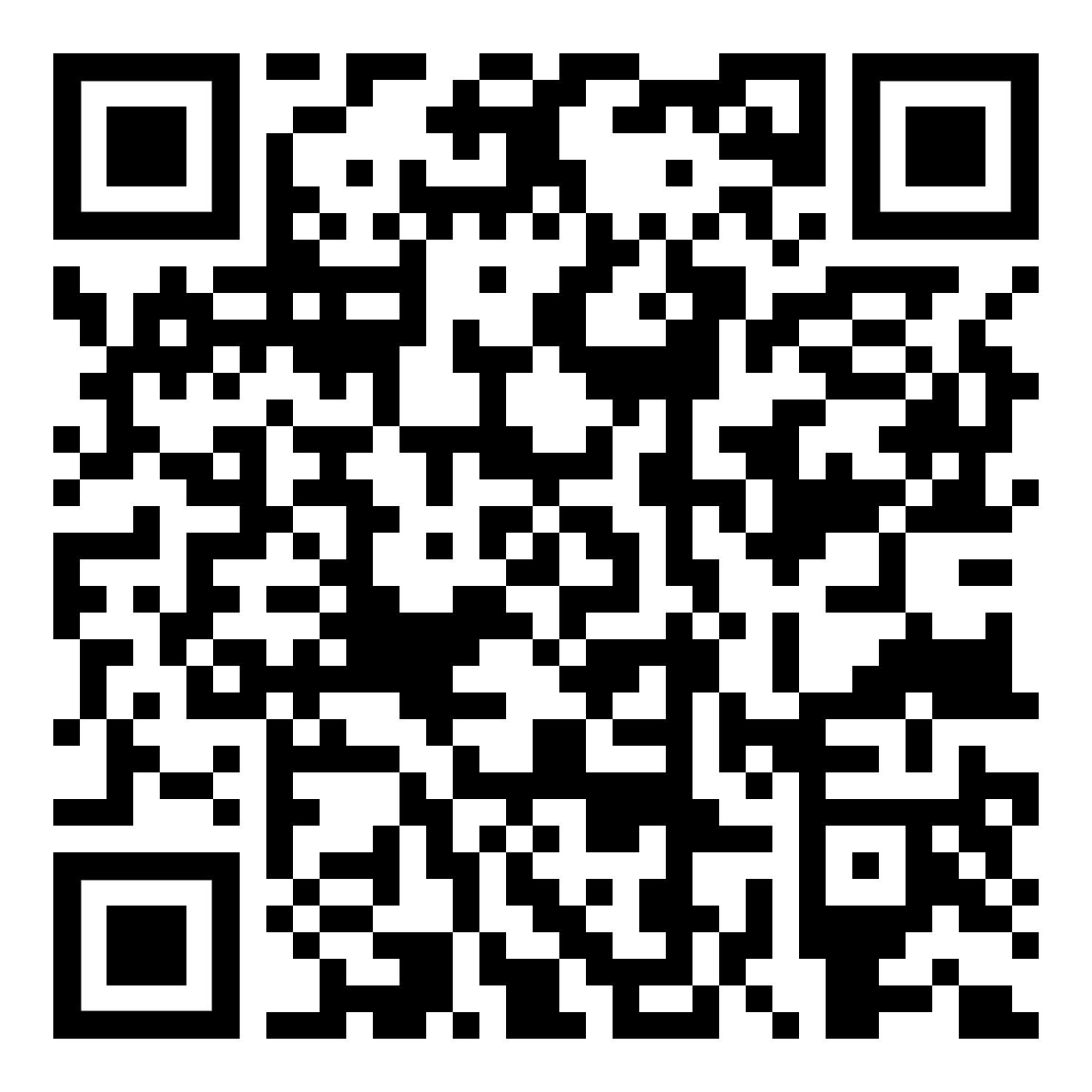 5Gesundheit NotfallnummernAllgemeine InformationenGesundheitsvorsorge تا دې وبخښيعاجل نمبرونهعمومي معلوماتروغتیایی پاملرنه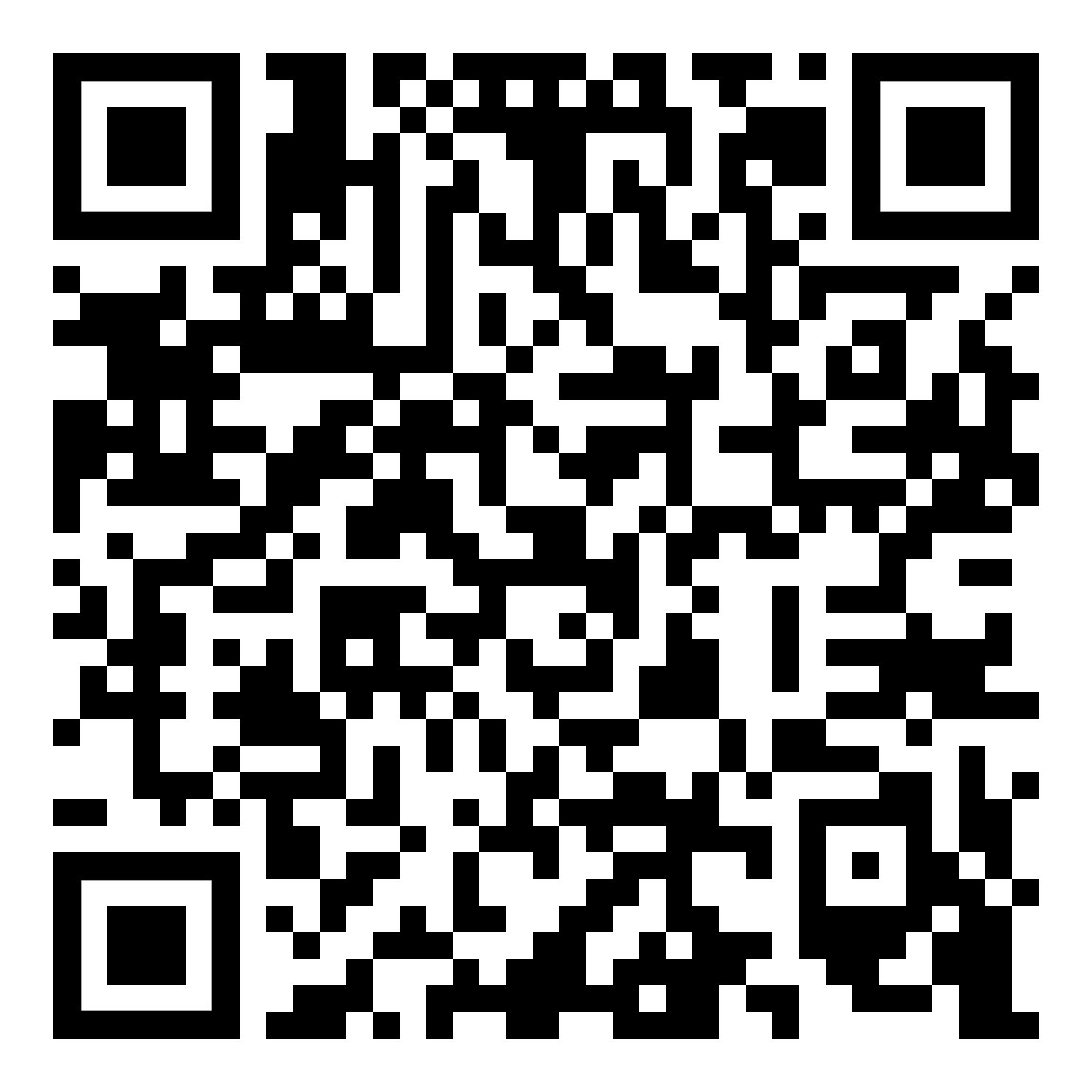 6Wohnen und Nachbarschaft HausordnungRuhezeiten und NachtruheMüllentsorgungInformelle Regeln der Nachbarschaftژوند کول او ګاونډید کور قانوند وخت او شپې پاتېد کثافاتو ضایع کولد ګاونډیو غیر رسمي اصول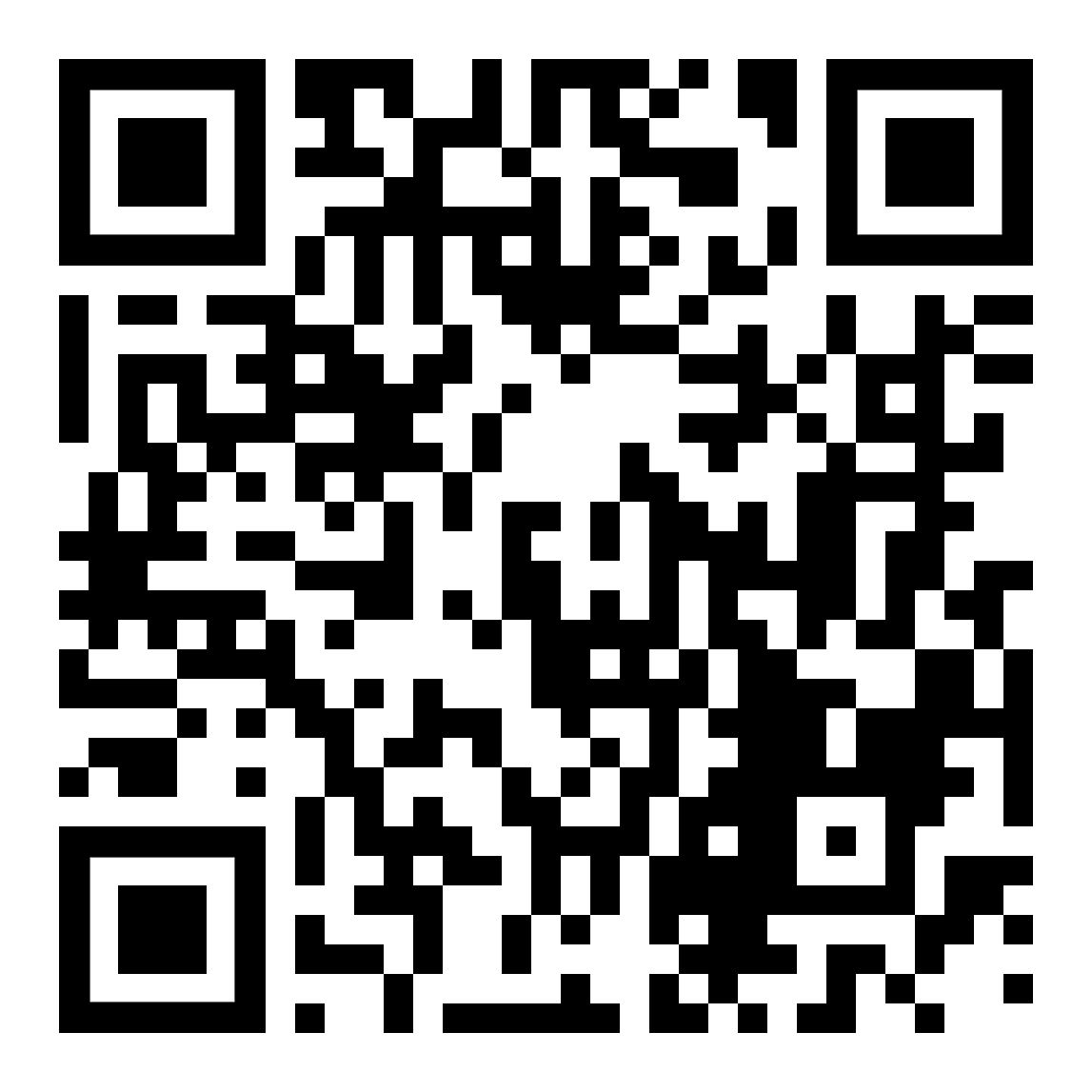 7Prinzipien des Zusammenlebens – rechtliche Integration Menschenwürde – durch Grund- und MenschenrechteBeispiele für Grund- und MenschenrechteFreiheit – durch Freiheitsrechte, Verantwortung und SolidaritätSicherheit – durch:-  Machtverteilung-  Demokratie     und -  Rechtsstaatد همکارۍ اصول - حقوقي ادغامد انساني وقار - د لومړني او بشري حقونو له لارېد لومړني او بشري حقونو مثالونهد آزادۍ حقونو په واسطه ازادي، مسؤلیت او پیوستونخوندیتوب - له لارې:- د بریښنا توزیع- ډیموکراسۍ او- اساسي قانون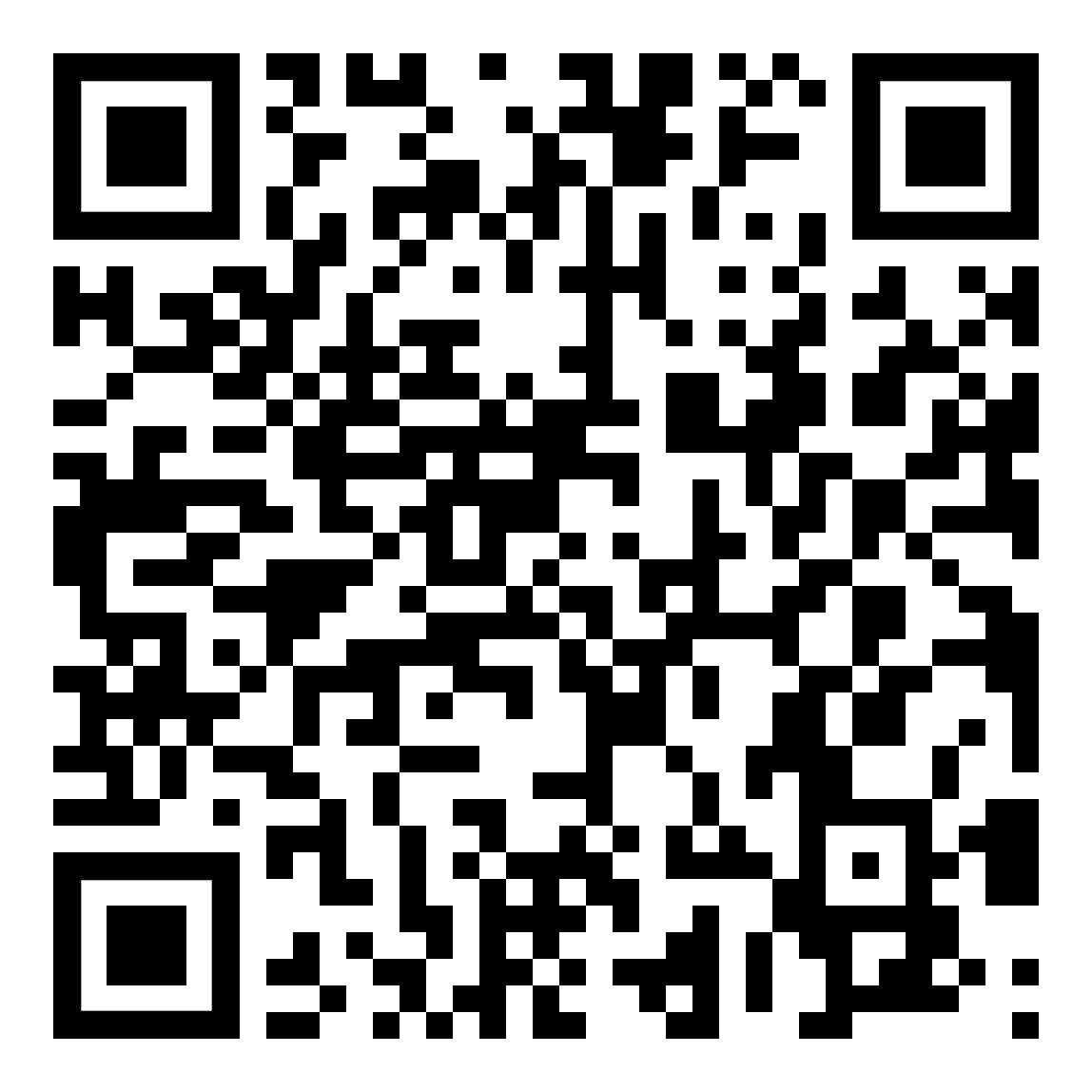 8Vielfalt des Zusammenlebens – kulturelle Integration Verhältnis von Religion und StaatReligionenFamilie und ZusammenlebenGewaltfreies FamilienlebenFreiwilliges EngagementInterkulturelle Begegnungد اوسیدو ډولونه - کلتوري ادغامد مذهب او دولت تناسبدیني مذهبونهکورنۍ او یوځای ژوند کويد نه منلو کورنۍ ژوندداوطلبانه ژمنتیاد فرهنګي ټاټوبی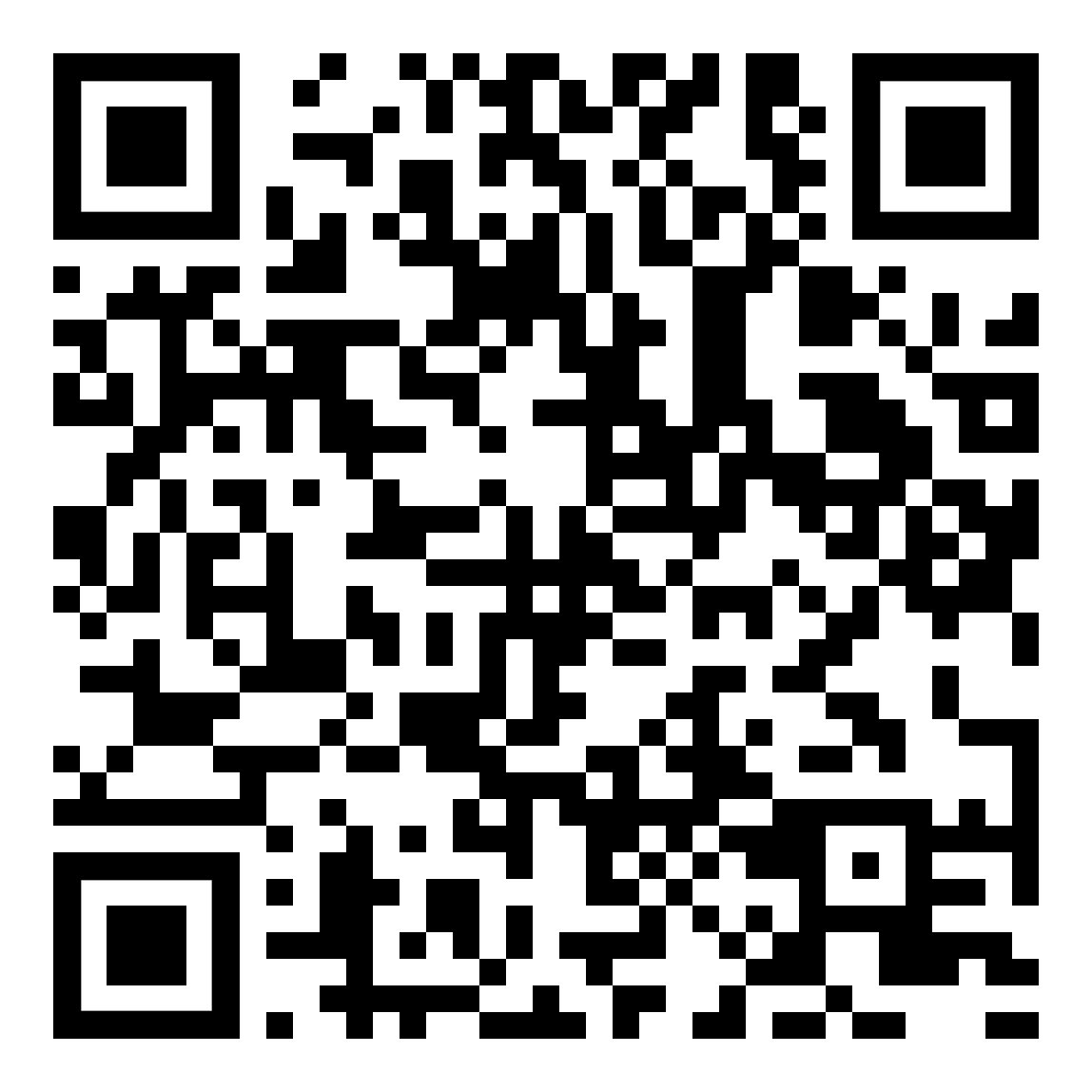 Hinweis:  Diese Seiten zum Lernunterlage zum Werte- und Orientierungskurs „Mein Österreich“ des Österreichischen Integrationsfonds, ÖIF, entsprechen der deutsch–sprachigen Ausgabe (Juni 2020).  Sie sind nur zur Vorbereitung oder zum Wiederholen, keinesfalls als Kursersatz.Die zweisprachigen Texte sollen das Verständnis unterstützen.Zu den meisten Seiten gibt es Liste mit Wörtern und Begriffen zum Anhören (MP3) und zum selbstständigen Lernen.Anleitung:  Folge den Links in den QRs. Tipp: Den Text besser lesen: Drehe das Smartphone von aufrecht nach waagrecht.Als zusätzliche Übung überprüfe die Übersetzung von translate.google in Paschto.خبرتیا:د اتریش د ادغام فنډ "زما اتریش" د ارزښتونو او لارښوونو کورس لپاره د زده کړې موادو دا پا پاڼې ې د آلمان ژبې نسخې (جون 2020) سره مطابقت لري.دا یوازې د چمتو کولو یا بیاکتنې موخو لپاره دي، نه د کورسونو د بدیل په توګه.دوه ژبي متنونه د پوهاوي ملاتړ لپاره دي.ډیری پاڼې په خپلواکه توګه د اوریدلو او زده کولو لپاره د کلمو او اصطلاحاتو لیست لري.لارښوونې:په QRs کې لینکونه تعقیب کړئ.لارښوونه: متن ښه ولولئ: سمارټ فون له مستقیم څخه افقی ته واړوئ.د اضافي تمرین په توګه، په پښتو کې د translate.google ژباړه وګورئ.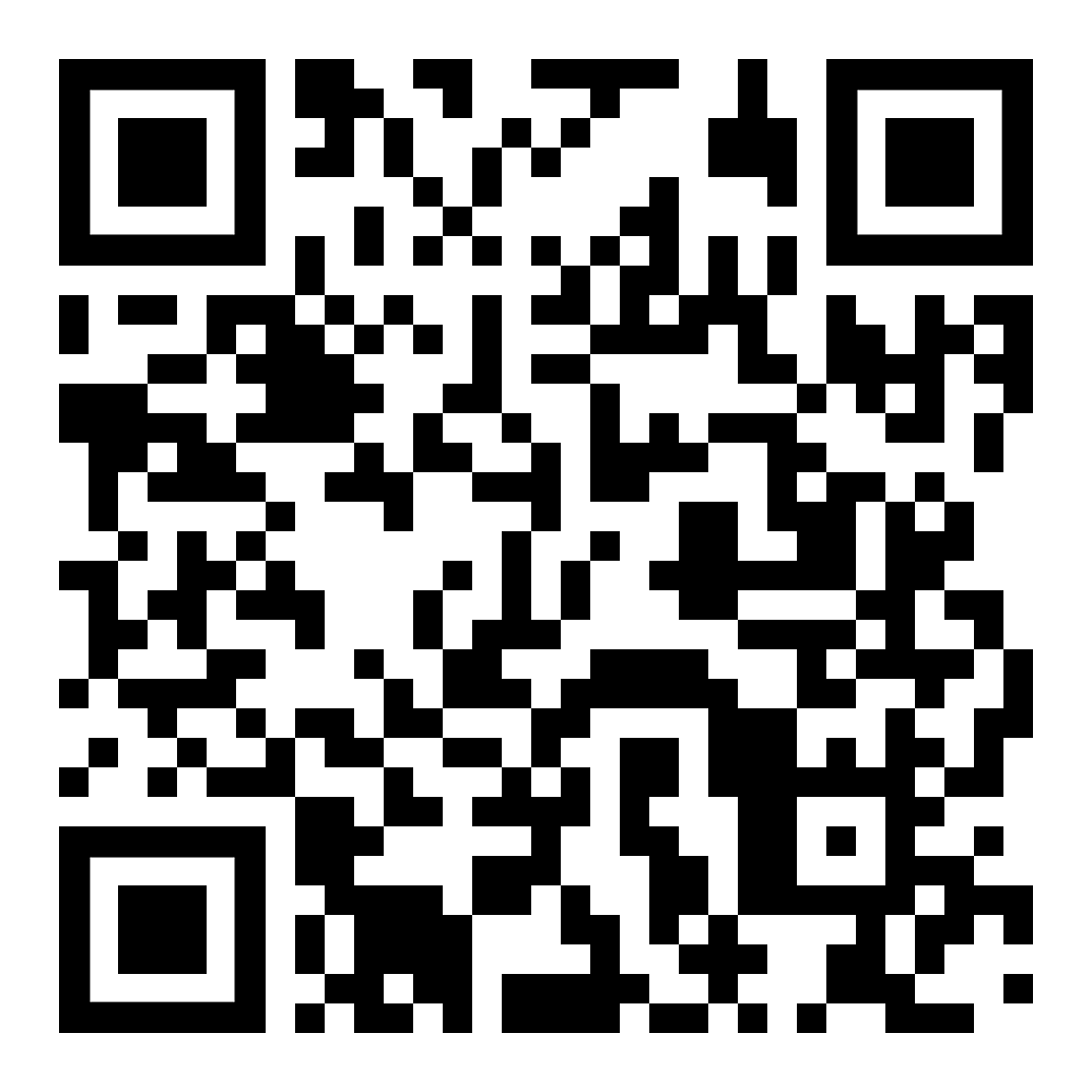 diesen Text anhörenدا متن واورئ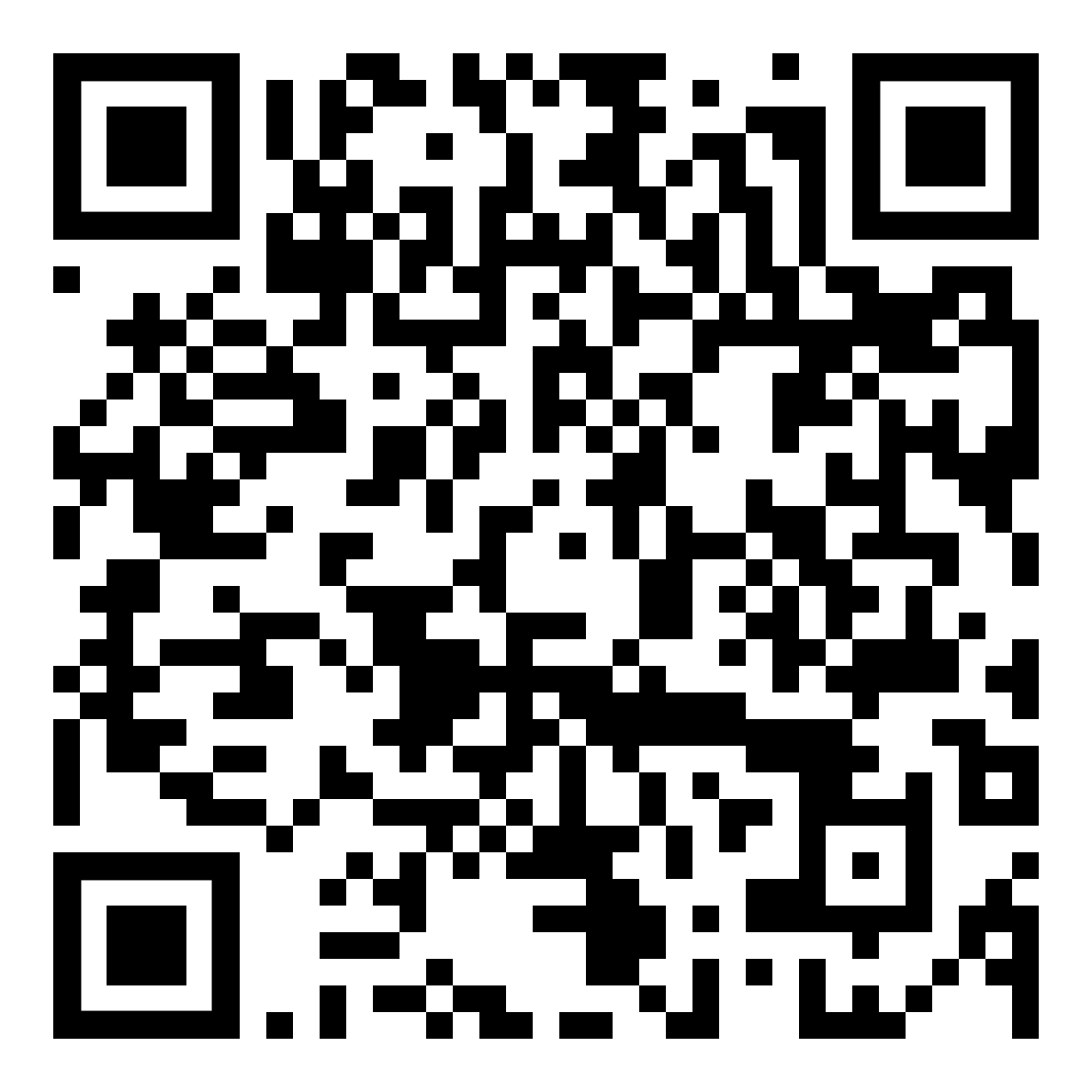 diese Seite
(PDF)دا پاڼه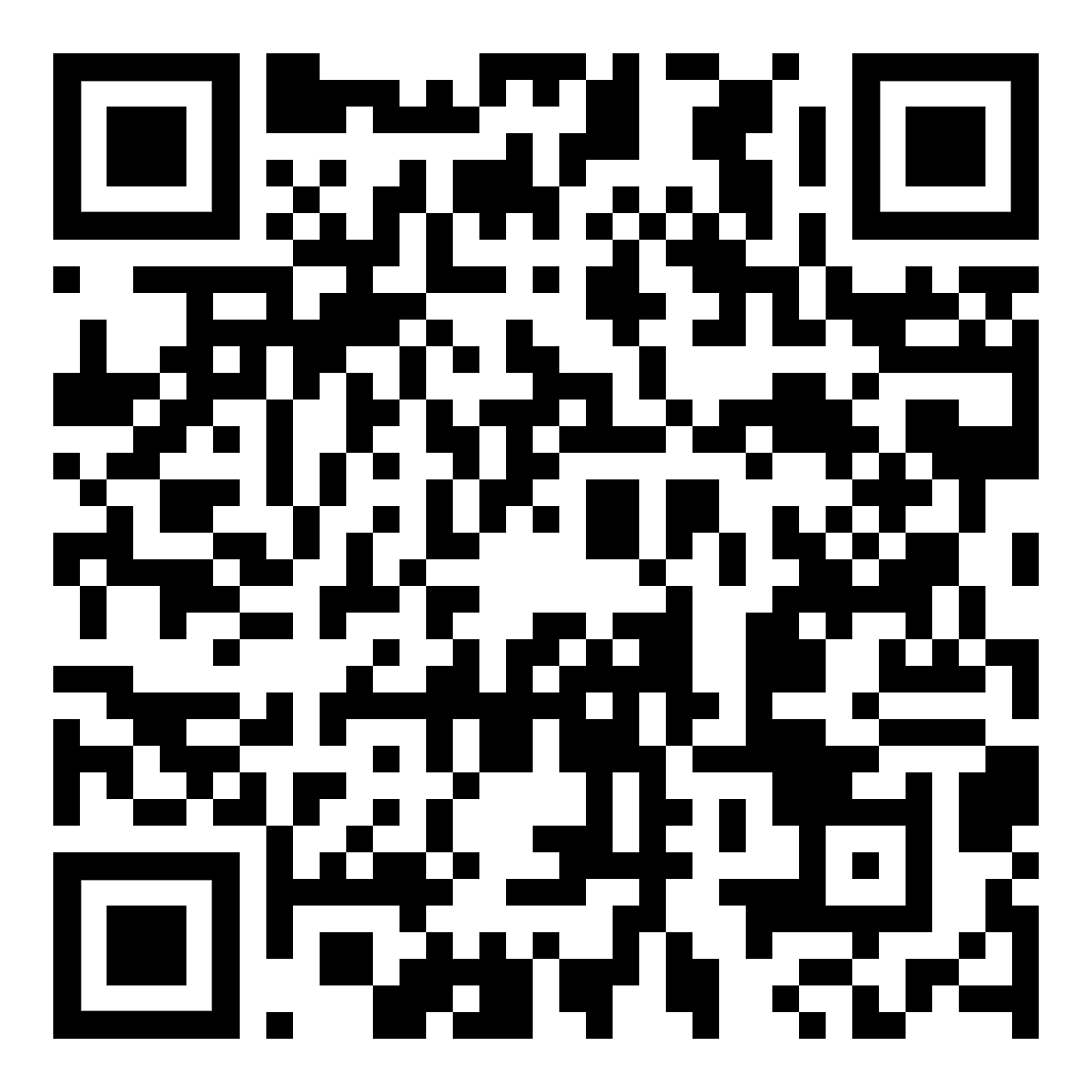 neue Wörter 
und Begriffe  نوې کلمې او اصطلاحات: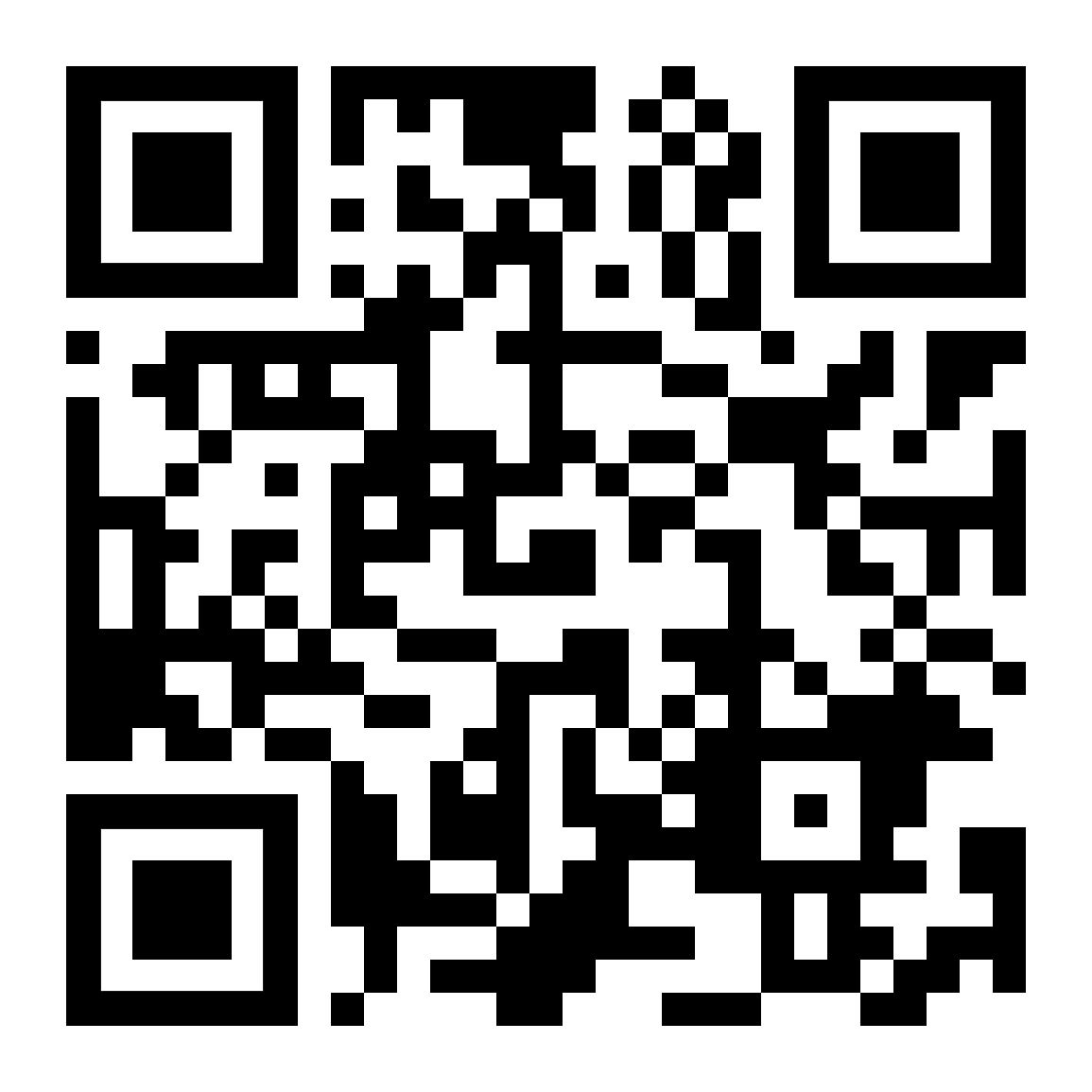 Österreichischer
Integrationsfonds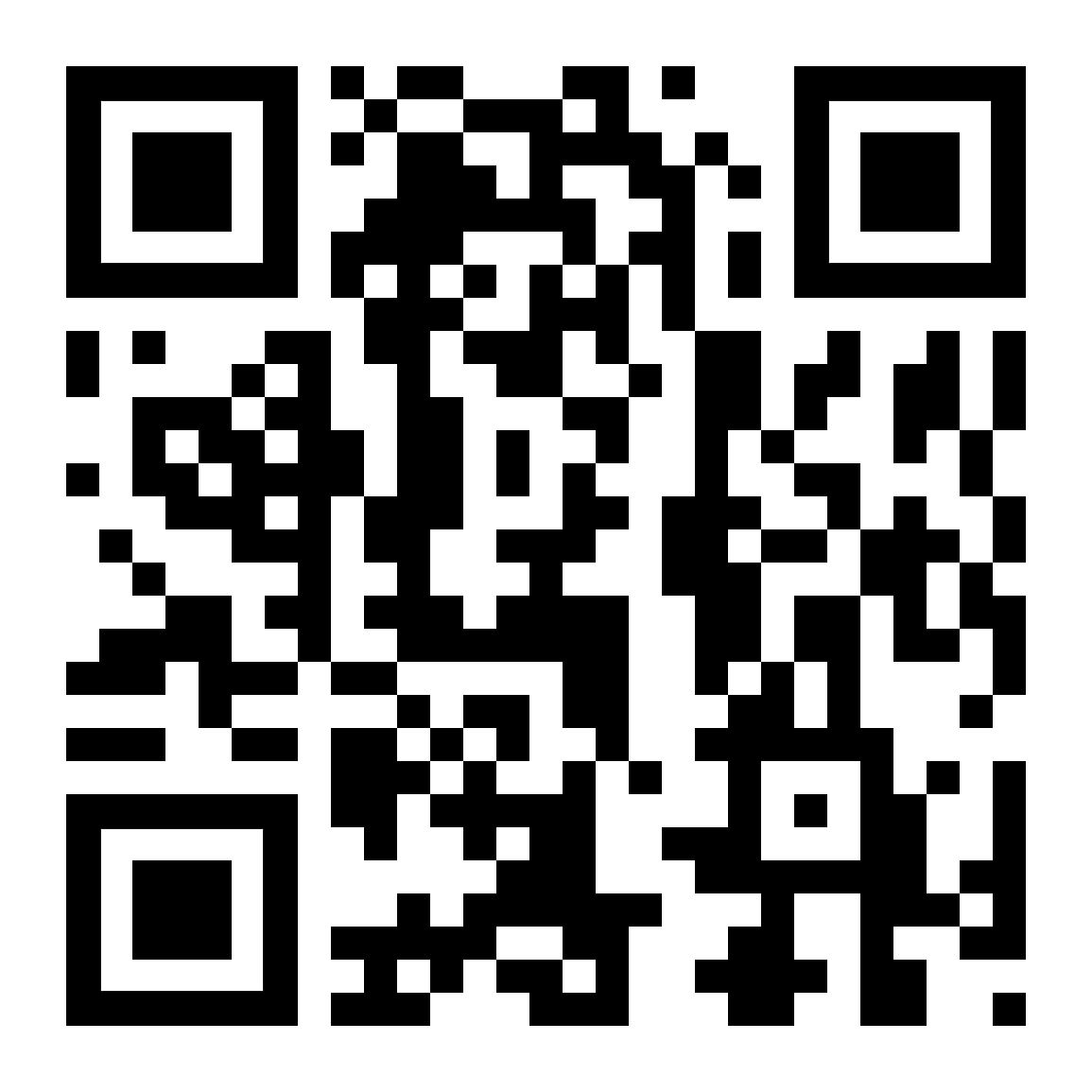 Kontakt ÖIF
e–Mail
اړیکه / بریښنالیکDownload des Originals (Deutsch – Arabisch)   اصلي ډاونلوډ کړئ (جرمن - عربي). 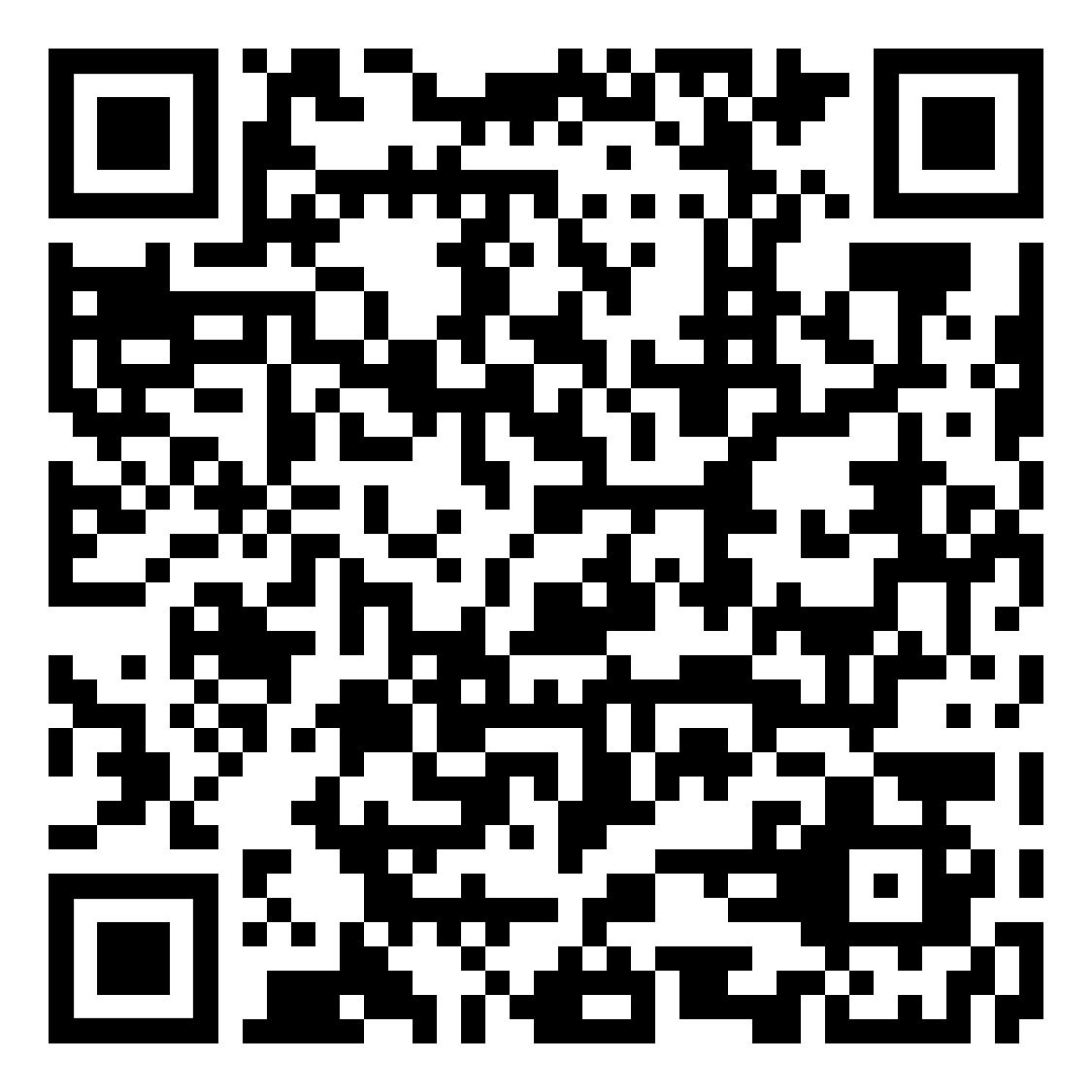 Download des Originals (Deutsch – Englisch)    اصلي ډاونلوډ کړئ (جرمن – انګلیسي)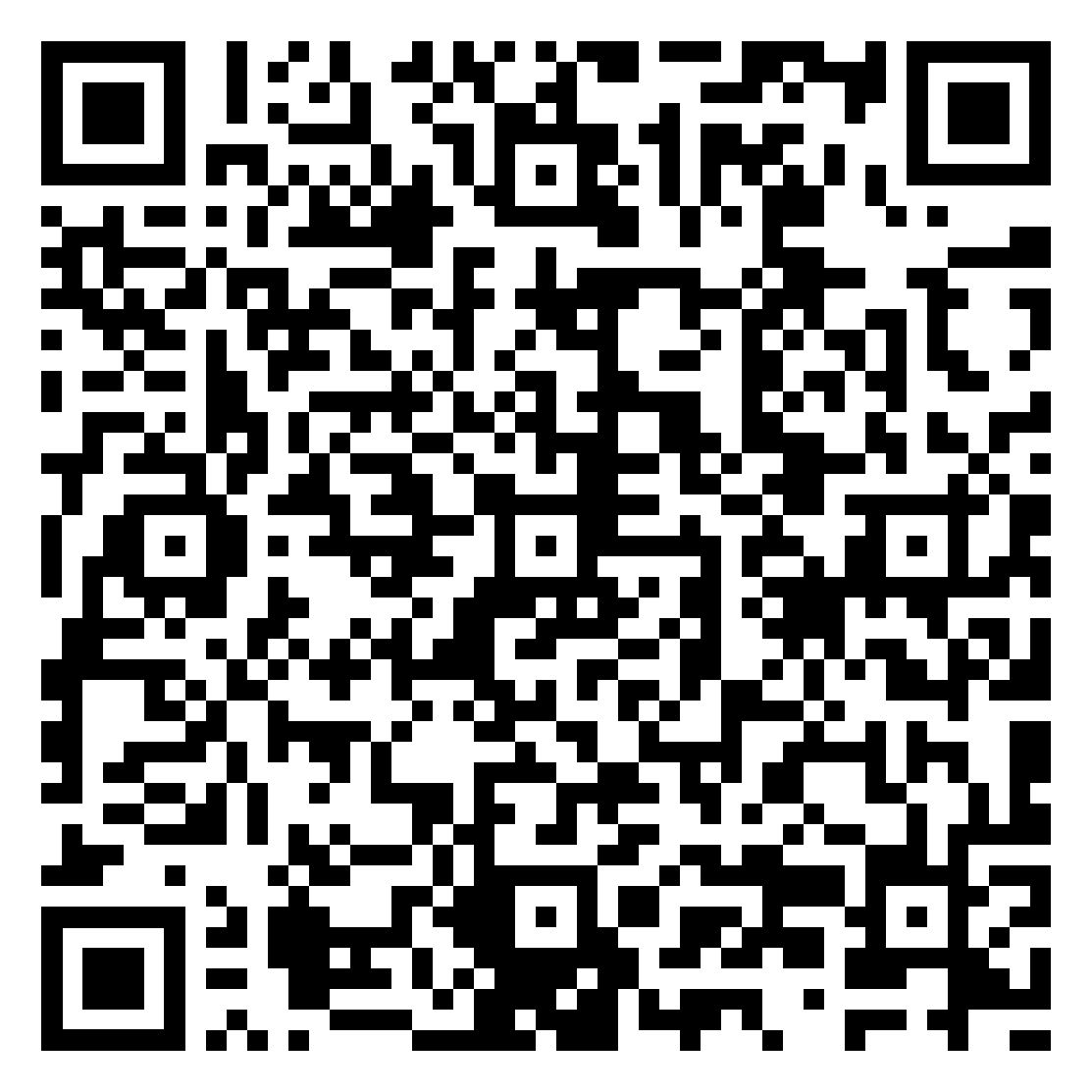 